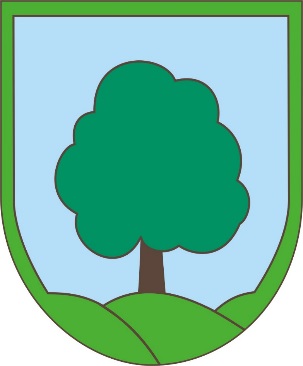 OBČINA RAVNE NA KOROŠKEMDokument identifikacije investicijskega projekta(DIIP)(minimalna vsebina v skladu z 11. členom Uredbe o enotni metodologiji za pripravo in obravnavo investicijske dokumentacije na področju javnih financ (Ur. list RS, št. 60/2006, 54/2010, 27/2016)Naslov investicijskega projekta:INDUSTRIJSKA DEDIŠČINA – SKUPNA IDENTITETA LOKALNIH SKUPNOSTI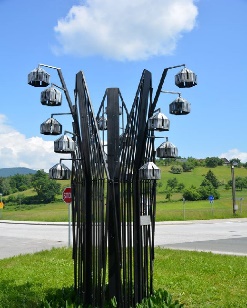 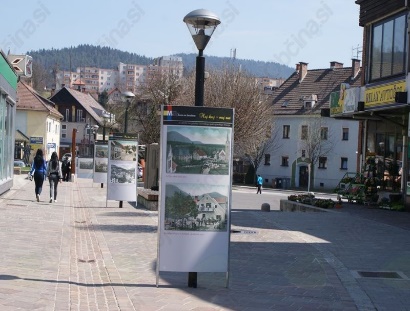 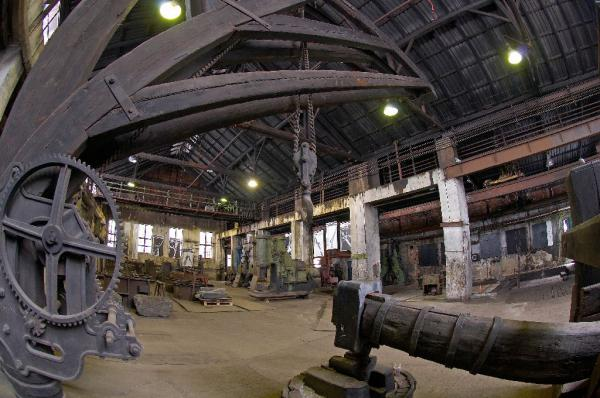 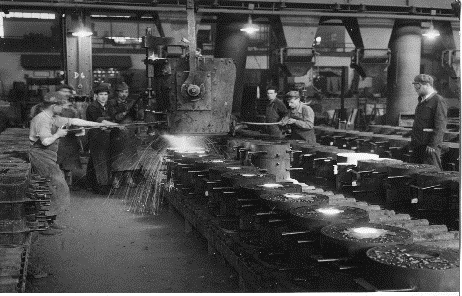 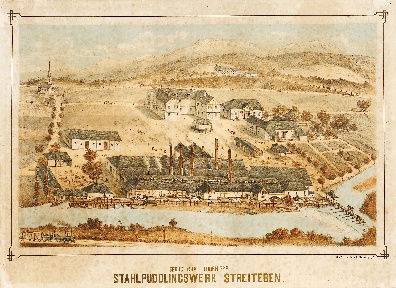 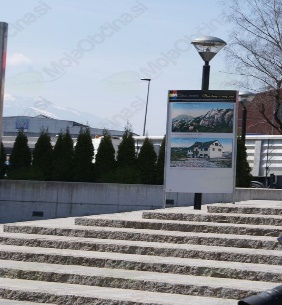 Ravne na Koroškem, januar 2020Naziv investicijskega projekta:     Industrijska dediščina – skupna identiteta lokalnih                                                 skupnosti                            Investitor:      Občina Ravne na KoroškemOdgovorna oseba investitorja:      Občina Ravne na Koroškem                (ime, priimek, podpis, žig)                                                                    Župan, dr. Tomaž Rožen                                                   ___________________________Skrbnik investicijskega projekta:  Janja Širnik, višja svetovalka II                                                   mag. Sabina Hrašan, višja svetovalka I                         (ime, priimek, podpis)                                                  ___________________________                                  Izdelovalec investicijskega                               dokumenta:   Bojan Medved, sekretar, vodja urada                                                  Janja Širnik, višja svetovalka II                           (ime, priimek, podpis)                                                  ___________________________                                 Datum izdelave dokumenta:    januar 2020KAZALO:	1. NAVEDBA INVESTITORJA, SOFINANCERJA, IZDELOVALCA INVESTICIJSKE DOKUMENTACIJE IN UPRAVLJALCA TER STROKOVNIH DELAVCEV OZIROMA SLUŽB ODGOVORNIH ZA PRIPRAVO IN NADZOR NAD PRIPRAVO USTREZNE INVESTICIJSKE IN PROJEKTNE, TEHNIČNE IN DRUGE DOKUMENTACIJE	41.1.	Opredelitev investitorja	41.2.	Izdelovalec Dokumenta identifikacije investicijskega projekta	41.3.	Bodoči upravljavec	51.4.	Osnovni podatki o investitorju	52. ANALIZA STANJA Z RAZLOGOM INVESTICIJSKE NAMERE	63. OPREDELITEV RAZVOJNIH MOŽNOSTI IN CILJEV INVESTICIJE TER PREVERITEV USKLAJENOSTI Z RAZVOJNIMI STRATEGIJAMI IN POLITIKAMI	124.  UGOTOVITEV RAZLIČNIH VARIANT, VENDAR NAJMANJ MINIMALNE VARIANTE OZIROMA VARIANTE “BREZ” INVESTICIJE IN VARIANTE “Z” INVESTICIJO	125.	OPREDELITEV VRSTE INVESTICIJE IN OCENA INVESTICIJSKIH STROŠKOV	135.1.	Investicijska vrednost po stalnih cenah	135.2.	Investicijska vrednost po tekočih cenah	135.3.	Investicijska vrednost po tekočih cenah in namenu	145.4.	Viri financiranja	146.	OPREDELITEV TEMELJNIH PRVIN, KI DOLOČAJO INVESTICIJO	146.1.	Predhodna dokumentacija	146.2.	Lokacija	146.3.	Vpliv investicije na okolje	156.4. 	Kadrovsko organizacijska shema	156.5. 	Dinamika izvajanja projekta s finančnim načrtom	166.6. 	Časovni načrt projekta	167.	UGOTOVITEV SMISELNOSTI IN MOŽNOSTI NADALJNJE PRIPRAVE  INVESTICIJSKE, PROJEKTNE, TEHNIČNE IN DRUGE DOKUMENTACIJE S ČASOVNIM NAČRTOM	167.1. 	Investicijska dokumentacija	168. Sklepne ugotovitve	16NAVEDBA INVESTITORJA, SOFINANCERJA, IZDELOVALCA INVESTICIJSKE DOKUMENTACIJE IN UPRAVLJALCA TER STROKOVNIH DELAVCEV OZIROMA SLUŽB ODGOVORNIH ZA PRIPRAVO IN NADZOR NAD PRIPRAVO USTREZNE INVESTICIJSKE IN PROJEKTNE, TEHNIČNE IN DRUGE DOKUMENTACIJEOpredelitev investitorja Izdelovalec Dokumenta identifikacije investicijskega projektaBodoči upravljavec           Osnovni podatki o investitorjuObčina Ravne na Koroškem obsega slikovito pokrajino spodnjega dela Mežiške doline. Po površini obsega 63.4 km2 in ima 11.565 prebivalcev. Njen osrednji del odlikuje gostejša poseljenost doline z mestnim središčem Ravne na Koroškem, okoliške hribe pa zvečine pokriva gozd. Značaj prostora okrog urbanih polov je pretežno kmetijski, z oblikovanimi posameznimi zaselki ter avtohtonim razpršenim tipom poselitve. Na območju občine je 12.7 km državnih, 59.5 km lokalnih in 125.4 km gozdnih cest, 51.3 km javnih poti in 5,2 km kolesarskih stez.Pokrajina je geografsko razgibana. Z Raven vodita glavna cestna in železniška povezava ob reki Meži iz Avstrije in Prevalj proti Dravogradu in naprej do Maribora. Druga pot pelje mimo Kotelj proti Slovenj Gradcu, tretja pa proti hribovitim Tolstemu vrhu, Zelen Bregu in Strojni, koder najdemo samotne kmetije z značilnimi kmečkimi domovi. V primerjavi s slovenskim povprečjem (98 prebivalcev/km²) je območje občine gosto naseljeno (196 prebivalcev/km²), kar pa ne velja za koroško regijo, kjer  gostota poselitve dosega komaj 72 % državnega povprečja. Gostota poseljenosti v Občini Ravne na Koroškem je rezultat hitrega razvoja Železarne Ravne in s tem velikega priseljevanja v osemdesetih  letih prejšnjega stoletja. Najgosteje je naseljeno mesto Ravne na Koroškem, kjer prebiva več kot 67 % vsega prebivalstva občine.Občina je razdeljena na 16 naselij. Največje naselje po število prebivalcev so Ravne na Koroškem, v katerih živi 70 % vseh prebivalcev občine. Ostala večja naselja so še Kotlje, Tolsti vrh in Dobja vas.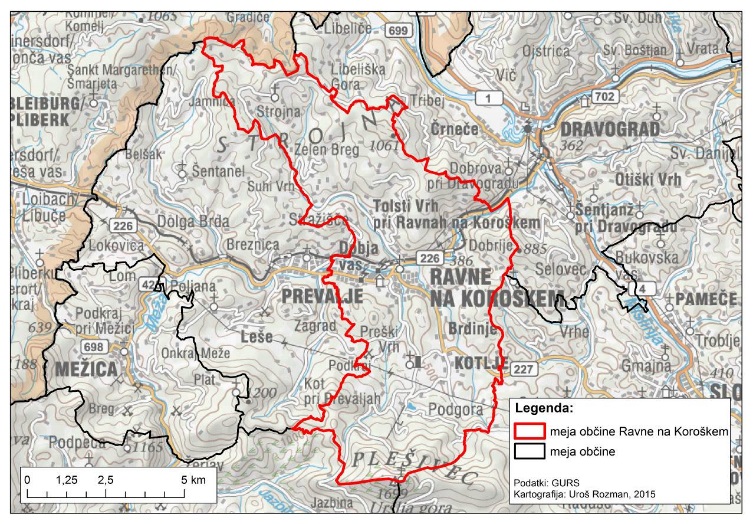 Slika 1: Meja občine Ravne na KoroškemANALIZA STANJA Z RAZLOGOM INVESTICIJSKE NAMEREV teh časih lokalne skupnosti predstavljajo tisti temelj, na katerem se lahko gradi družba prihodnosti. In kaj te temelje bolj osmišlja kot zavedanje o tem, kdo smo, od kod prihajamo, česa vsega smo sposobni in kakšen je naš domet. Zato smo še kako zavezani varovanju snovne in nesnovne dediščine. Projekt SODELOVANJA: INDUSTRIJSKA DEDIŠČINA – SKUPNA IDENTITETA LOKALNIH SKUPNOSTI, v katerem so udeleženi LAS SRCE SLOVENIJE, LAS ZASAVJE, LAS S CILJEM, LAS OVTAR, LAS PRI DOBRIH LJUDEH, LAS OD POHORJA DO BOHORJA, LAS PRLEKIJA in LAS MEŽIŠKE DOLINE, vsebuje sklop dogodkov in investicij, ki se bodo deloma odvijale v letu, ko v Mežiški dolini obeležujemo visok jubilej – 400 letnico jeklarstva. Pred 400 leti, leta 1620, je Melhior Puc, fužinar in rudar iz Labotske doline, v Črno na Koroškem prenesel koncesijo za dve talilni peči in na Mušeniku postavil prve fužine. Takrat se je v Mežiški dolini začela danes ena najpomembnejših gospodarskih dejavnosti v Republiki Sloveniji, jeklarstvo. Temu pomembnemu mejniku v jeklarski dediščini se bomo poklonili s številnimi aktivnostmi skozi celo leto, kot trajni spomin in opomnik na 400 letno jeklarsko tradicijo, ki je zaznamovala življenje ljudi, okolje in prostor. Temu obeležju želimo dodati stalno ulično razstavo z naslovom »Jeklarska dediščina Mežiške doline – razvoj tehnološkega napredka z okoljskim vidikom«, sloves mesta Forma vive, kar Ravne že desetletja so, pa želimo obogatiti z inovativno 'zvočno forma vivo'. Med pomembnimi cilji, ki jih zasledujemo, je ureditev Stare železarne - Štauharije, interpretacija industrijske dediščine ter izvedba dogodkov, ki se bodo odvijali na mestu, kjer je jeklarstvo še kako živo; obenem pa želimo pustiti zanamcem knjižno, fotografsko in video gradivo, miniaturo jeklene solzice, spodbuditi pozitiven dvom v znanosti pri bližanju slednje najmlajšim s Festivalom znanosti, ter s prijaznim pristopom preko promocije in promocijskega gradiva prodreti med ljudi, jih ozavestiti o industrijski dediščini, ki med ljudmi (trenutno zaposluje več kot ¾ delovno aktivnega prebivalstva Raven) živi v personifikaciji 'Mati fabrika'. S spodbujanjem lokalnih ustvarjalcev, umetnikov, pridelovalcev in predelovalcev hrane pa želimo obuditi tradicijo ohranjene tradicionalne kulinarike, 'fabriške hrane' in tako zajeti čim več aktivnega dela naše lokalne skupnosti k identifikaciji z zavidanja vredno industrijsko dediščino, ki živi z nami. Izvedba projektnih aktivnosti, katerih opisi sledijo spodaj, bo pomenila nadaljevanje dobro osnovane poti, novega samozavedanja, predvsem pa lokalne samozavesti. Po sklopih projekta gre za:Postavitev stalne ulične razstave "Jeklarska dediščina Mežiške doline - razvoj tehnološkega napredka z okoljskim vidikom"Namen in cilj projekta je ponazoriti vpliv ene najbolj razvitih gospodarskih panog, ki je zaznamovala življenje in delo na območju občine Ravne na Koroškem. Tisto, kar je že stoletja 'skrito za zidovi' tovarne, bomo postavili pred ljudi. Fotografije obratov in naprav iz proizvodnje na eni, in interaktivna predstavitev (z didaktično ponazoritvijo) na drugi strani bodo skupek celostnega razumevanja jeklarske dediščine. Na dnevnih poteh občanov želimo obuditi pogosto prezrto vlogo jeklarstva. Tovarna sredi mesta Ravne je eden tistih socialnih okvirov, ki se je tako ali drugače dotaknil vseh prebivalcev, ne le Koroške, tudi širše in iz katerega se da zgraditi vrsto novih razmislekov o lastni identiteti in razvojnih ciljih. S projektom se muzej predstavlja kot nosilec zgodovinskega spomina, kot skrbnik predmetov in idej, ki z delovanjem muzeja postajajo vrednote, iz katerih generira novo dogajanje. Vsebino muzej gradi na razvoju največje železarske industrije v tem delu Evrope, ki je v pretežno ruralni prostor prva prinesla potencial za razvoj, ki je s seboj prinesel tudi naseljevanje, zazidavo, urbanizacijo...  in iz katerega se da zgraditi nove razmisleke o lastni identiteti in razvojnih ciljih. Z razstavo pa izpostaviti še vsa prizadevanja, ki sploh v zadnjih letih kažejo na to, da so tudi v tako težki industriji naše težnje naravnane vse bolj okoljsko, s ciljem zmanjšanja emisij, hrupa, in varovanjem okolja. Zato hkrati predstavljamo tudi vrhunsko znanje, kot plod iskanja rešitev težke industrije, kako okolju v smislu onesnaževanja in uničevanja, čim bolj prizanesti.Zvočno forma vivoV prvi polovici 60ih let prejšnjega stoletja je proizvodnja v prenovljeni in razširjeni železarni sredi Mežiške doline doživljala največji razsvet, hkrati z njo pa se je razvijalo hitro rastoče mesto Ravne na Koroškem. Takrat so umetniki, kiparji iz vsega sveta na mednarodnih kiparskih simpozijih Forma viva začeli ustvarjati umetniške jeklene skulpture. Preko tridesetim, se bo v letošnjem letu pridružila še zvočna forma viva lokalnih umetnikov/avtorjev, ki bo omogočala izvabljanje primernih zvokov za kreativno koncertiranje. Gre za produkt, ki je zastavljen kot prenosni neobičajni instrument, in ki se ga bo dalo preseliti na gostovanja, večje koncerte, festivale, ... kjer predstavlja dodano vrednost v smislu promocije, in dodano vrednost kot drugačen glasbeni instrument, ki pomeni nov zvok, in nove načine prezentacije slišne umetnosti v kombinaciji z vidnim. Ker je ena od bolj prominentnih lokacij na Ravnah Grajski park, ki je namensko opredeljen za dvoje - površine za šport in rekreacijo, ter kot urejeno območje odprtega prostora v naselju, katerega določila predvidevajo postavitev skulptur in okoljskih inštalacij dimenzijsko ustrezno podrejenim pogojem, je postavitev najlažje upravičiti tam. Ozvočenost oz. tonalna uglašenost enega od prihodnjih kipov/skulptur ne bo nudila zgolj vizualne estetike ampak bo delovala kot 'instrument', ki bo omogočal brez dodatnih analognih ali digitalnih pripomočkov kontrolirano izvajanje posameznih tonov/skladb. Nadgradnja postavitve same forma vive je povabilo avtorjem za komponiranje posebne skladbe, namensko za priložnost postavitve in odkritja nove skulpture. Želja tega projekta je, da bi se prihodnost Forma Vive izvila iz ravenskega in koroškega okvirja ter splošnega likovnega projekta v multi-modalno prepleteno polje slike, 3D-ja in zvočnosti. S sodelovanjem kiparjev, glasbenikov in oblikovalcev omogoča raznovrstnost pristopa in izbire obličnosti tudi za izvajanje glasbenih skladb. Povezava improvizirane glasbe s sodobno klasično glasbo preko umetniških del pa je tista »češnjica na torti«, ki je dandanes ne dosega noben umetniški, umetnostni ali glasbeni festival. Rušenje tal pod nogami, ki je istočasno tudi preraščanje vsakdana, je drugo ime za umetnost… Ureditev štauharije in okolice Nekdanja krčilna kovačnica je bila proizvodnji obrat za izdelovanje odkovkov. Leta 2002 so objekt namenili muzejski rabi, s ciljem, da del objekta ohrani izvirno podobo proizvodnega obrata. V  njem so ohranjeni obstoječi  stroji in naprave  iz krčilne kovačnice, leta 2005 so jim bili dodani še starejši stroji in naprave iz železarn, ki so stali v grajskem parku, za ponazoritev  tehnološkega procesa izdelave železa in jekla v zadnjih štirih stoletjih. Osnovnim napravam – peči, kladiva, kalilne posode, krčilni stroji, žerjav, stružnice, je tu načrtovan tudi prostor za različne naprave za ugotavljanje in merjenje kakovosti jekla – spektrograf, kemijska sestava, trdota itd. V okviru projekta bomo  izvedli nujne elektroinštalacije in inštalacije za avdiovizualno opremo, nakup svetil, uredili pohodne oz. talne površine za dostop do objekta in v »proizvodni hali« ter postavili plato za postavitev naprav kontrole kakovosti. Večje naprave bodo na podstavkih, manjši v vitrinah.  V sodelovanju z nekdanjimi zaposlenimi v železarni bomo te naprave, ki jih že hranimo v muzeju, tudi postavili in izvedli sodobno interpretacijo. Okolica štauharije bo delno urejena s fotoaktivnimi tlakovci, zagotovili bomo trajnostno biodiverziteto z izbranimi rožami, posajenimi  v korita. Muzeološka interpretacija vključuje posredovanje osnovnih informacij o napravah, njihovem delovanju in uporabi v jeklarski proizvodnji ter vključitev eksperimentalnega, izkustvenega pristopa za obiskovalce. 
         4. Izdajo tiskovinIzdaja jubilejne številke domoznanskega glasila (na vzorcu Koroškega fužinarja)                                
Gre v osnovi za obuditev tradicije domoznanskega glasila, ki sta ga 1951- 2007 izdajali Občina in Železarna Ravne. Novembra 1951 je začel izhajati tovarniški list, ki je bil eno najodmevnejših glasil guštanjskih železarjev. Njegova ustanovitelja sta Avgust Kuhar, prvi urednik, in dr. Franc Sušnik, ustanovitelj in ravnatelj knjižnice in gimnazije. Časopis, ki so ga brezplačno dobili vsi zaposleni in je bil za tisti čas dragoceni vir informacij in dobrodošel za dvig splošne bralne kulture celotne koroške regije, je prinašal informacije o delu in uspehih Železarne Ravne, njeni rasti, proizvodnji in "delavskem parlamentu". Z ljubeznijo je prikazoval tudi preteklost koroških krajev in industrije, pa narodne običaje in župnijske kronike, je bilo dejanje izjemnega civilnega poguma, je zapisal njegov urednik Marjan Kolar. Tudi urednica mag. Andreja Čibron Kodrin je ohranila vsebinsko shemo glasila in skrbela za kakovostne prispevke iz lokalne zgodovine in delovanja železarne. Glasilo je od ustanovitve leta 1951 pa vse do smrti urejal Avgust Kuhar - Prežihov (1906–1964).  V njem je med drugim objavljal zanimive družinske spomine. V Fužinarju so se oglašali ljudski talenti, bukovniki, kronisti in številni drugi. Gradivo Koroškega fužinarja je dragocen pisni vir in dokument časa, dediščina rasti železarstva, kulture, športa in šolstva na Koroškem.  Po Avgustu Kuharju so glasilo urejali: Jože Šater, Marjan Kolar in Andreja Čibron Kodrin. Leta 2007 je prenehal izhajati. Med letoma 1964 in 2009 je izhajalo še mesečno glasilo ravenskih železarjev Informativni fužinar (nekaj časa s prilogo Novice), ki so ga urejali uredniki Koroškega fužinarja, nazadnje Andreja Čibron Kodrin, novinarka, urednica, mag. socioloških znanosti; skoraj dve desetletji je bila urednica Koroškega fužinarja, novinarka pri Večeru, urednica raznih publikacij in lektorica. S to posebno jubilejno izdajo po vzorcu takratnega načina tiskanih informiranj želimo priti dobesedno do ljudi, saj bo to 'darilo lokalni skupnosti' ob 400 letnici jeklarstva v Mežiški dolini. Glasilo bo vključevalo zgodovinska izpričana dejstva, oris tehnološkega in splošnega napredka ter vidik ljudi. Zdajšnjih zaposlenih v podjetju Metal, nekdanjih zaposlenih in družin, ki jih je zaznamovalo delo v železarni celo večgeneracijsko. Prav tako bo vključeno slikovno gradivo, s posebnim poudarkom do ohranjanja okolja, monumentov in zelenih površin.

Jubilejna publikacija ob 400 letnici jeklarstva (foto monografija) Dolina jekla – foto monografija je oris jeklarske tradicije v Mežiški dolini, ki bo bralcem na poljuden način približala to pomembno gospodarsko panogo in njene dosežke v Mežiški dolini, zlasti pa tehniško kulturno dediščino in dediščino dela industrijskega delavstva. Orisan bo razvoja jeklarskih podjetij in urbanizacija prostora ter načina življenja. Poudarek je na vizualnem gradivu - ohranjenih dokumentih, slikah in fotografijah. Predstavljene bodo zgodbe o prvih fužinah v Mušeniku pri Črni na Koroškem leta 1620, o žebljarni v Črni in žičarni v Mežici, pa o Rosthornovi železarni na Prevaljah in njeni proizvodnji železniških tirnicah v 19. stoletju in o izdelovanju kakovostnega vrhunskega jekla v Thurnovi jeklarni oz. Železarni Ravne v zadnjih stoletjih. Industrializacijo so omogočila številna nova znanja in mnoge novosti in inovacije, v katere so posamezniki vložili svoj čas, znanje, energijo in sredstva. Rast tovarn je vplivala na priseljevanje delavcev in s tem na urbanizacijo Mežiške doline, rasti sodobnih mest in razvoj javnih ustanov ter društev. Pozornost bo namenjena posameznim osebnostim, ki jim je bila jeklarska industrija poslovni in strokovni izziv ter navdih.         5. PromocijoPromocijski film o industrijski dediščini - 400 let jeklarstva v Mežiški dolini 
Promocijski film o industrijski dediščini na pragmatičen način spremlja razvoj jeklarstva skozi stoletja, primerja nekoč in danes preko potreb, razvoja in nujnih prilagoditev, približa naprave ljudem in ljudi, ki so za napravami, predstavi skozi njihove oči. Z njihovo zgodbo. 'Mati fabrika' ni le tista, ki daje kruh mnogim družinam na Ravnah, je kratko malo mesto, kjer se srečuje tako industrija, dodana vrednost naše poklicne identitete in je stičišče ljudi, ki skupaj preživijo velik del svojega časa. Film je odslikava zaposlenih in skupna točka domala vseh institucij v okolju. Na kak način se dopolnjujejo, vključujejo v njihovo delovanje, kako se spreminja naš odnos do nečesa, kar že stoletja zaseda velik del našega prostora in predstavlja tudi prihodnost za nove generacije v smislu nadgradnje Srednješolskega centra, ki zagotavlja kadre za njihove potrebe. Ponazoritev delovanja naprav in predstavitev proizvodnega procesa, s približanjem tehnoloških postopkov mlajšim generacijam je naložba prihodnosti. Vse večje zavedanje, da imamo le eno okolje, ki mora ostati zelena zapuščina, ne glede na težko industrijo, pa v filmu odpira vidik prilagajanja okolju in iskanju novih rešitev, ki bi ekološko sprostile obremenitve, ki nam jih nalaga sodobni način življenja, od hrupa, onesnaževanja, odpadkov, segrevanja ozračja, …Miniatura jeklenih solzic – svetilkaPoklon dediščini Koroške, skozi naravo, kulturo, tradicijo, življenje, človeka... Solzica iz jekla je jeklena simbioza naše Koroške kulture, velikana - literata Prežihovega Voranca kot avtorja črtice Solzice in simbol doline jeklarske tradicije. Gre za poklon dediščini, z lepoto poduršeljskega sveta in ponosom železarske tradicije. Trije listi solzic so simbol treh koroških dolin (Mežiške, Dravske in Mislinjske). Po pet cvetov na vsaki vejici pa simbolizira pet elementov, ki jih nosi s seboj dediščina prostora (vidimo pa jih tudi na steni pred Občino Ravne): zemlja, les, ogenj, kovina in voda.Solzica velikanka iz jekla je bila postavljena v času 3. Festivala solzic v Kotljah, s podporo podjetja SIJ Metal Ravne, Srednje šole Ravne, Društva Solzice Ravne in Občine Ravne – po idejni zasnovi dijakov Srednje šole in Lidije Fišer. Miniature v obliki svetilke kot uporabnega okrasnega pomena bodo služile za izvedbo protokolarnih aktivnosti, kot unikatni poklon in kot poseben trajni spomin na obeležitev 400 letnice jeklarstva v Mežiški dolini. Kot take bodo miniature spremljevalke dogodkov in kot plod dijakov Srednje šole in metalurgov dodana vrednost ohranjanja industrijske dediščine, prijazna današnjim potrebam in ambientom. Kot trajni in večni opomnik, ki sveti v naš vsakdan, zasnovan na izpričani dediščini. 
Promocijski material – da 400 let industrijske dediščine preide iz pozabe v uporabo
Promocijsko gradivo sladkor za kavo, mini čokoladice, čokolade, bonboni.                                
Namen promocijskega gradiva je vzpostavitev pozitivnega odnosa do industrijske dediščine in vključevanje slednje, prek 'prijaznih' in uporabnih izdelkov - v vsakdan čim več ljudi. Naložba v sladek program obsega: - nakup sladkorja za kavo in bonbonov z logotipom 400 letnice jeklarstva v Mežiški dolini, s katerim bomo pomagali gostincem na Koroškem oblikovati enotno prezentacijo vsakdanjika njihovih obiskovalcev. Prav tako naložba predvideva izdelavo čokoladne podkve, na izpričani zgodovinski podlagi - namreč začetki jeklarske industrije na Ravnah so povezani s prvimi kovačnicami in žebljarnami v srednjem veku, ki so verjetno obratovale ob potoku Reka, v bližini takratnega Guštanja, saj sta na začetku 19. stoletja še omenjeni žebljarna ter podkovska in orodna kovačnica. Eden od najbolj znanih simbolov sreče je podkev, ki simbolizira sožitje človeka in konja, simbolizira pa srečo skoraj po vsem svetu. Ker je v osnovi bila iz železa, je pomenila trdnost, varnost in zaščito, sicer pa spominja na mesec oziroma živalske rogove, kar simbolizira plodnost in rodovitnost. Podkev naj bi varovala pred nesrečo in je simbol povezovanja. Čokoladna različica bo prijazno darilo, in v dejanski dimenziji kot so jih oblikovali v kovačnici na Ravnah, tudi prikaz preteklosti. Poseben segment promotivne aktivnosti pa predstavlja nabava materiala za ustvarjanje učencev in učenk OŠ Juričevega Drejčka, s prilagojenim izobraževalnim programom z nižjim izobrazbenim standardom za učence z lažjo motnjo v duševnem razvoju; in izobraževalnim programom s prilagojenim izvajanjem in dodatno strokovno pomočjo, ki se izvaja za učence s specifičnimi učnimi težavami na večinskih osnovnih šolah, v okviru specialno-pedagoške mobilne službe, ki bodo razvijali svojo ustvarjalnost na temo industrijske dediščine. Njihov vidik 400 letnice jeklarstva v Mežiški dolini bomo preko njihovih izdelkov predstavili na spremljajoči razstavi ob pomembnejših dogodkih v okviru praznovanja kulturne industrijske dediščine. 
Fotografije in posnetki, dogodkov in ljudi - Profesionalna fotogalerija industrijske dediščine doline jekla V časih, ko smo poplavljeni s strani takih in drugačnih fotografij, morda kmalu pozabimo kaj je bistvo fotografije. To ni le, da je kader popoln, da je prava svetloba in pravi kontrast barv. To je predvsem sporočilnost. In priprava dokumentacijskega gradiva v okviru posebne zgodbe za sporočilnost terja tudi primeren fotografski pristop za dosego namena. Za izdelavo fotografskega gradiva, fotogalerije in priprave sporočil za javnost in novinarske konference je pomemben profesionalni pristop. Fotografije nastale ob v pravem trenutku in v pravem kontekstu, za dosego konceptualne koherence in primerne sporočilne vrednosti bodo zaokrožile letno dogajanje in spremljale vse dogodke vezane na industrijsko dediščino - ter predvsem na sodobni način omogočile ohranjanje in interpretacijo le-te.       6. Festival znanosti -  s Hišo eksperimentov in z Mladimi raziskovalci Koroške in srednješolci Eksperimenti iz področja fizike, kemije, optike, strojništva. Vzpodbujanje radovednosti in opozarjanje na pozitiven dvom v znanosti. Napaka ni nujno napaka - je stanje, ki pokaže pot napredka. S projektom vključujemo tako  najmlajše kot tudi vse generacije do najstarejših občanov, Korošic in Korošcev, ki jim želimo približati inovacije, postopke dela v jeklarni in naprave. Želimo vzpodbuditi ohranjanje dediščine s predstavitvijo postopkov in naprav ter preko tega, na neinvaziven in učenju prijazen način vzbuditi zanimanje za to vrsto gospodarske panoge. Neizkoriščen potencial regije so mladi, še zlasti mladi brezposelni z višjimi stopnjami izobrazbe. Aktiviranje in pomoč mladim pri prepoznavanju možnosti svoje karierne poti ter snovanju novih idej ter njihovi realizaciji je nujno okrepiti, prav tako pa povečati povezanost mladih z gospodarstvom/jeklarstvom v različnih oblikah sodelovanja in reševanja problemov. V regiji je pomanjkanje tehniških kadrov veliko, zato je pomembno že mladim v osnovnih šolah predstaviti poklice in jih usmerjati v le-te. Dolgoročni cilj je spodbujanje inovativnosti in ustvarjalnosti prebivalcev Mežiške doline, s poudarkom na mladih. S proaktivno vlogo in pozitivnim odnosom do tovrstnega dela želimo doprinesti k ohranjanju obstoječih delovnih mest in soustvarjati pogoje za nastanek novih delovnih mest. Poseben poudarek na področju razvoja in inovativnosti želimo nameniti okoljskem vidiku razvoja, novih idej in zelenih rešitev. Z izboljšanjem razumevanja dela v jeklarstvu pa omogočiti pristop do oblikovanja, aktivacije in usmeritve potenciala mladih v oblikovanje ekološko sprejemljivih inovacij in spodbujanje miselnosti, da moramo naravo ohraniti in ji pomagati pri vzpostavljanju naravnega ravnovesja. OPREDELITEV RAZVOJNIH MOŽNOSTI IN CILJEV INVESTICIJE TER PREVERITEV USKLAJENOSTI Z RAZVOJNIMI STRATEGIJAMI IN POLITIKAMICilj investicije je načelo celostnega in trajnostnega ohranjanja dediščine kot temelja lokalne in nacionalne identitete, kulturne raznolikosti Slovenije, privlačnosti našega okolja za življenje naših občanov, razvoj, umetniško ustvarjanje, jeklarstva in druge gospodarske dejavnosti, vse v sožitju, povezovanju in sodelovanju. Industrijska dediščina narekuje identiteto lokalne skupnosti in regije, ter je temelj sodobne ustvarjalnosti in prepoznavnosti ne le Koroške, pač pa tudi Slovenije v mednarodni skupnosti; prav preko slednje želimo prispevati h kakovosti življenja in k bolj povezani družbi, pospešiti trajnostni razvoj Slovenije in izboljšati odnos družbe do naše industrijske dediščine kot skupne identitete lokalne skupnosti.UGOTOVITEV RAZLIČNIH VARIANT, VENDAR NAJMANJ MINIMALNE VARIANTE OZIROMA VARIANTE “BREZ” INVESTICIJE IN VARIANTE “Z” INVESTICIJORazmislek o varianti »brez« investicije in varianti »z« investicijo :Na osnovi navedenega lahko zaključimo, da varianta brez investicije z razvojnega in lokalno identifikacijskega vidika ni sprejemljiva.OPREDELITEV VRSTE INVESTICIJE IN OCENA INVESTICIJSKIH STROŠKOVVrsta investicijeInvesticija pomeni naložbo v infrastrukturo, interpretacijo industrijske dediščine, izdelavo strokovnega gradiva in aktivnosti osveščanja, izobraževanja. Osnove za ocene stroškovOcena stroškov investicije je nastala na osnovi primerljivih stroškov za tovrstne aktivnosti. Investicijska vrednost po stalnih cenahInvesticijska vrednost po tekočih cenahNa podlagi jesenske napovedi UMAR-ja bo znašala inflacija 2,3%.Investicijska vrednost po tekočih cenah in namenu Viri financiranjaInvesticija bo sofinancirana iz Evropskega kmetijskega sklada za razvoj podeželja (EKSRP) v višini 85% upravičenih stroškov. Upravičeni so vsi stroški razen DDV.OPREDELITEV TEMELJNIH PRVIN, KI DOLOČAJO INVESTICIJO	6.1.	Predhodna dokumentacijaProgram del je pripravljen na podlagi potreb, ki jih je podal bodoči upravljavec Koroški pokrajinski muzej, Muzej Ravne na Koroškem. 6.2.	LokacijaLokacija del bo na območju muzejskega območja Stara železarna in na ožjem območju mesta Ravne na Koroškem. Vpliv investicije na okoljePri načrtovanju in izvedbi operacije bodo upoštevana naslednja izhodišča: učinkovitost izrabe naravnih virov (energetska učinkovitost, učinkovita izraba vode in surovin),okoljska učinkovitost (uporaba najboljših razpoložljivih tehnik, uporaba referenčnih dokumentov, nadzor emisij in tveganj, zmanjšanje količin odpadkov in ločeno zbiranje odpadkov),trajnostna dostopnost,zmanjševanje vplivov na okolje (izdelava poročil o vplivih na okolje oz. strokovnih ocen vplivov na okolje za posege, kjer je to potrebno).Sama investicija ne bo povzročala negativnih vplivov na okolico. Pri izvedbi del se bodo uporabljale najboljše razpoložljive tehnike in materiali, pri izbiri opreme se bo upoštevala ustreznost le-te z vidika energetske učinkovitosti. Glede na naravo del se ne predvideva, da bi bila potrebna celovita presoja vplivov na okolje. Prav tako se ne predvidevajo negativni vplivi, zaradi katerih bi bila potrebna izdelava potrebnih poročil.6.4. 	Kadrovsko organizacijska shema Za realizacijo investicije bo investitor imenoval širšo projektno skupino, v kateri bodo predvidoma:predstavnik odgovorne osebe naročnika,operativni vodja projekta,predstavniki strokovnih sodelavcev.6.5. 	Dinamika izvajanja projekta s finančnim načrtom V spodnji tabeli je prikazana dinamika izvajanja projekta po sklopih in po tekočih cenah.6.6. 	Časovni načrt projekta Projekt se bo v izvedel v letih 2020 in 2021.UGOTOVITEV SMISELNOSTI IN MOŽNOSTI NADALJNJE PRIPRAVE INVESTICIJSKE, PROJEKTNE, TEHNIČNE IN DRUGE       DOKUMENTACIJE S ČASOVNIM NAČRTOM7.1. 	Investicijska dokumentacijaNa podlagi Uredbe o enotni metodologiji za pripravo in obravnavo investicijske dokumentacije na področju javnih financ (URL RS 60/2006, 54/2010 in 27/2016) se pri projektih z ocenjeno vrednostjo pod 100.000€ izdela samo DIIP, njegova vsebina pa se lahko ustrezno prilagodi (poenostavi), vendar mora vsebovati vse ključne prvine, potrebne za odločanje o investiciji in zagotavljanje spremljanja učinkov.
8. SKLEPNE UGOTOVITVENa osnovi navedenega se investicijski projekt »Industrijska dediščina« ocenjuje kot potrebna, koristna in upravičena naložba. Investitor:OBČINA RAVNE NA KOROŠKEMNaslov:Gačnikova pot 52390 Ravne na KoroškemTelefon:+386 2 8216000Faks:+386 2 8216001E-mail:obcina@ravne.siSpletna stran:www.ravne.siOdgovorni vodja za izvedbo investicije:Janja Širnik, višja svetovalka IIOdgovorna oseba:dr. Tomaž ROŽEN, županPodpis odgovorne osebe:Žig investitorja:Izdelovalec DIIP:OBČINA RAVNE NA KOROŠKEMNaslov:Gačnikova pot 52390 Ravne na KoroškemTelefon:+386 2 8216000Faks:+386 2 8216001E-mail:obcina@ravne.siOdgovorna oseba za izvedbo:Bojan Medved, sekretarPodpis odgovorne osebe:Žig izdelovalca:Bodoči upravljavec:Koroški pokrajinski muzejNaslov:Glavni trg 24, Slovenj GradecTelefon:+386 2 62 12 522E-mail:info.sg@kpm.siSpletna stran:www.kpm.siOdgovorna oseba:mag. Tadej PungartnikVarianta brez investicijeVarianta z investicijoObčina Ravne na Koroškem tvega, da bo industrijska/jeklarska dediščina, na osnovi katere je zrastlo in ob kateri raste mesto Ravne, ostala prezrta in se bo s slednjo lokalna skupnost vedno težje identificirala. Prav tako tvega v okoljskem momentu osveščanja, na področju izobraževanja ter sodobne interpretacije jeklarske/industrijske tradicije.Realizacija projekta bo pomenila zagotovitev ustreznih pogojev za identifikacijo lokalne skupnosti z industrijsko dediščino. S tem krepitev lokalne samozavesti. Obnovitvena dela v muzejskimaktivnostim namenjeni Stari železarni – Štauhariji prebivalcem kot ostalim uporabnikom omogočajo udejstvovanje in razširjanje zgodovinskih temeljev, izvora industrijske dejavnosti in seznanjanjem z razvojem jeklarske industrije, ki je oblikovala okolje v katerem živimo. Projekt je zastavljen na poudarku vključevanja in sodelovanja, ter dejstvom, da so v vlogi nosilcev aktivnosti 'domači ljudje', akterji iz lokalnega okolja, da začutijo in prepoznajo svojo identiteto in jo bodo lahko predali naprej. To zastavljenim vsebinam in ciljem naših aktivnosti daje živ trajnostni vidik.4. Projektne aktivnosti omogočajo izboljšanje kakovosti življenja ter zagotavljanju enakovrednejše bivalne pogoje na območju lokalne skupnosti, pomenijo turizmu prijazen potencial in prispevajo k razvoju mesta in okoliških krajev, ohranjanju naselij in doseganju trajnostnih ciljev celovitega območjaZ. št.sklopvrednost z DDV1Postavitev stalne ulične razstave15.0002Zvočna forma viva25.0003Ureditev štauharije in okolice31.0004Izdaja tiskovin20.0005Promocija24.0006Festival znanosti10.0007Vodenje in koordinacija projekta12.000Skupaj 137.000Z. št.sklop20202021Skupaj z DDV1Postavitev stalne ulične razstave15.34515.3452Zvočna forma viva25.57525.5753Ureditev štauharije in okolice31.71331.7134Izdaja tiskovin10.00010.23020.2305Promocija4.00020.46024.4606Festival znanosti10.23010.2307Vodenje in koordinacija projekta12.27612.276Skupaj 14.000125.829139.829Z. št.sklop20202021Skupaj z DDV1Novogradnje46.03546.0352Prejemki zunanjih sodelavcev36.82836.8283Založniške in tiskarske storitve ter stroški fotokopiranja10.00010.23020.2304Stroški oglaševalskih storitev in stroški objav4.00020.46024.4605Plačila drugih storitev in dokumentacije12.27612.276Skupaj 14.000125.829139.829202020202020202120212021upravičenineupravičeni (DDV)SKUPAJupravičenineupravičeni (DDV)SKUPAJSKUPAJEKSRP      9.754,10     9.754,10        87.667,75     87.667,75       97.421,85   lastna sredstva      1.721,31          2.524,59     4.245,90        15.470,77         22.690,48     38.161,25       42.407,15   SKUPAJ    11.475,41          2.524,59   14.000,00      103.138,52         22.690,48   125.829,00    139.829,00   Z. št.sklop202020211Postavitev stalne ulične razstave15.3452Zvočna forma viva25.5753Ureditev štauharije in okolice31.7134Izdaja tiskovin10.00010.2305Promocija4.00020.4606Festival znanosti10.2307Vodenje in koordinacija projekta12.276Skupaj 14.000125.829